REPUBLIKA HRVATSKAMINISTARSTVO POLJOPRIVREDENatječaj za sufinanciranje smanjenja brojnog stanja divljači predatora u 2018. godiniOBRAZAC ZA PRIJAVU (obrazac popuniti korištenjem računala)Osnovni podaci o prijavitelju:Podaci o prijavi:MPNaziv prijaviteljaOIB prijaviteljaRNO broj (samo udruge)Odgovorna osoba (ime, prezime, funkcija)Adresa (ulica, broj, poštanski broj i naziv mjesta) Telefon/mobitel/telefaxE – mail:Poslovna bankaBroj žiro-računa (IBAN):Osnivač i godina upisa u registarBroj zaposlenihna određenona neodređenoBroj volonteraSvrha i područje djelovanjaPodručje provedbe (lovište)Osoba odgovorna za provedbu prijave (ime, prezime, telefon e-mail)Ostale institucije ili osobe uključene u provođenje prijave12Ostale institucije ili osobe uključene u provođenje prijave34Ukupna količina izlučenih grla divljači u 2017./18. lovnoj godinilisicalisicačagaljčagaljKoličina ocijenjenih trofeja u 2017./18. lovnoj godinilisicalisicačagaljčagaljKoličina izlučenih grla divljači u 2017./18. lovnoj godini predanih ovlaštenoj veterinarskoj organizaciji (LABNAR)lisicalisicačagaljčagaljIznos koji se traži od MPknPODACI PREMA NAREDBI IZ 2018.(http://www.veterinarstvo.hr/default.aspx?id=1114)PODACI PREMA NAREDBI IZ 2018.(http://www.veterinarstvo.hr/default.aspx?id=1114)PODACI PREMA NAREDBI IZ 2018.(http://www.veterinarstvo.hr/default.aspx?id=1114)PODACI PREMA NAREDBI IZ 2018.(http://www.veterinarstvo.hr/default.aspx?id=1114)PODACI PREMA NAREDBI IZ 2018.(http://www.veterinarstvo.hr/default.aspx?id=1114)PODACI PREMA NAREDBI IZ 2018.(http://www.veterinarstvo.hr/default.aspx?id=1114)PODACI PREMA NAREDBI IZ 2018.(http://www.veterinarstvo.hr/default.aspx?id=1114)Propisana količina uzoraka divljači koje je potrebno dostaviti u svrhu kontrole učinkovitosti oralne vakcinacijelisicalisicačagaljčagaljDostavljena količina uzoraka u svrhu kontrole učinkovitosti oralne vakcinacijelisicalisicačagaljčagaljime i prezime te potpis osobe odgovorne za provedbu prijave ime i prezime te potpis osobe ovlaštene zazastupanje prijaviteljaMjesto i datum: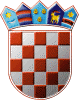 